   CURRICULUM VITAE                               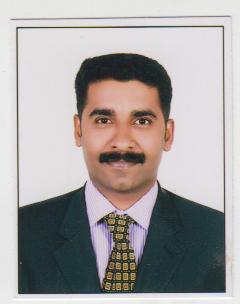 EASSO EASSO.335729@2freemail.com 	 Career Objective:Seeking a challenging position to apply all the knowledge that I have gained from my academics and working experience in to real. Being, self-motivated, hard-working and dedicated to work with team oriented spirit with a high level of responsibility. Educational Qualifications: Bachelor of Commerce  ( Cost Accounting )                                            From Mahatma Gandhi University,Kerala- India                                         Passed with second class.PGDIT ( Practical Accounting & Taxes )                                          From Tax Study Centre, Kerala-IndiaComputer Skills:Applications			:  Computerized Accounting  using Tally. ERP 9 & Peach Tree	:   M.S Office (Word, Excel & Powerpoint)Operating Systems	           	:   Windows 7 / Windows Vista / Windows XP) Work Experience:Worked with M/S. Abdul Jalil Al Asmawi Group of Companies & Est. as an Accountant & Office Administrator in Real Estate Division from 02nd Feb 2007 to 23rd Feb 2016. Real Estate Marketing Coordination.Renting commercial and residential properties.Renewal follow up of  lease contracts and making monthly reports.Preparation of  tenancy contract and ejari registration of  each tenants.Handling incoming/outgoing correspondence and other office admin. Jobs. Collecting cheques from the tenants and making vouchers through accounting software.Coordinating with accounts departments for the final settlements of the tenants.Worked with M/S. Al Ghazal Cars Dubai- U.A.E as an Accounts Assistant from 23rd September 2003 to January 2007.Active involvement in preparing ledger, accounts up to finalization.Preparing journal vouchers for posting entries in to appropriate accounts.Reconciling bank statements and preparation of monthly sales report.Dealing cash transactions such as receipts and payments.Worked with M/S. Dhan & Co. Chartered Accountants as an Audit &  Accounts Assistant from 23rd September  2001 to 17th  September 2003.Handing accounts and audits of banks and other companies.Preparation of financial statements and reports for the clients.Auditing of ledger accounts, invoices, Trail balance and Profit and loss account.Tallying of balance Sheet, assisting the Auditor in advising financial accounting.Checking of monthly accounts statements.Personal Profile:Date of Birth	: 22/05/1980Sex			: MaleMarital Status	: MarriedNationality	                                          : IndianLanguages known	: English, Hindi & Malayalam.Visa Status		                    : Visit Visa ( Valid up to 26/03/2017)Driving License Details:Place of Issue	: DubaiDate of Issue	: 08/04/2014Date of Expiry	: 08/04/2024 DeclarationI hereby declare that the above-mentioned information is correct up to my knowledge and I bear the responsibility for the correctness of the above-mentioned particulars.Date:	 